                                        บันทึกข้อความส่วนราชการ  สำนักปลัด เทศบาลตำบลยุโป                        โทร. 073-211065                                                     ที่  ยล  53401/	                       		      วันที่ 5 เมษายน  2565เรื่อง  รายงานผลการดำเนินงานตามแผนปฏิบัติการป้องกันการทุจริตประจำปี พ.ศ. 2564 เรียน  นายกเทศมนตรีตำบลยุโปเรื่องเดิม ตามที่ เทศบาลตำบลยุโป ได้ดำเนินการจัดทำแผนปฏิบัติการป้องกันการทุจริต 4 ปี         ( พ.ศ. 2561 – 2564) เพื่อเป็นแนวทางในการขับเคลื่อนมาตรการป้องกันและปราบปรามการทุจริตของเทศบาลตำบลยุโป และสำนักงาน ป.ป.ช. ได้กำหนดให้องค์กรปกครองส่วนท้องถิ่นรายงานผลการดำเนินงานตามแผนปฏิบัติการป้องกันการทุจริต ทุจริต 4 ปี ( พ.ศ. 2561 – 2564) ผ่านระบบรายงานและติดตามประเมินผลการดำเนินการแผนปฏิบัติการป้องกันการทุจริตขององค์กรปกครองส่วนท้องถิ่น (ระบบ e- Plan NACC) โดยบันทึกรายงานปีละ 2 ครั้ง คือ ในรอบ 6 เดือน (ตั้งแต่วันที่ 1 ตุลาคม 2563 – 31 มีนาคม 2564) และ ในรอบ 12 เดือน (ตั้งแต่วันที่ 1 เมษายน – 30 กันยายน 2564) นั้น ข้อเท็จจริง  สำนักปลัด ได้บันทึกข้อมูลลงระบบรายงานและติดตามประเมินผลการดำเนินการแผนปฏิบัติการป้องกันการทุจริตขององค์กรปกครองส่วนท้องถิ่น (ระบบ e- Plan NACC) ประจำปีงบประมาณ 2564 เป็นที่เรียบร้อยแล้ว จึงขอรายงานผลการดำเนินงานตามแผนปฏิบัติการป้องกันการทุจริต ประจำปีงบประมาณ 2564 (รายละเอียดตามแนบท้าย) ดังนี้ ผลการดำเนินงานโครงการแล้วเสร็จ จำนวน 74 โครงการ จาก 74 โครงการ คิดเป็นร้อยละ 100 และไม่พบปัญหาอุปสรรคและข้อเสนอแนะใดๆข้อเสนอแนะ                      จึงเรียนเพื่อโปรดทราบ  ความเห็นปลัดเทศบาลตำบลยุโป  .....................................................................................................................................................................  ....................................................................................................................................................................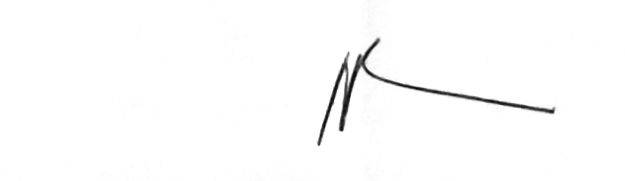 							    (ลงชื่อ)					                                         (นางสาวนวรัตน์  เพ็ชรเรือนทอง)                                                                        ปลัดเทศบาลตำบลยุโป/ความเห็น...-2-ความเห็นนายกเทศมนตรีตำบลยุโป ..........................................................................................................................................................................................................................................................................................................................................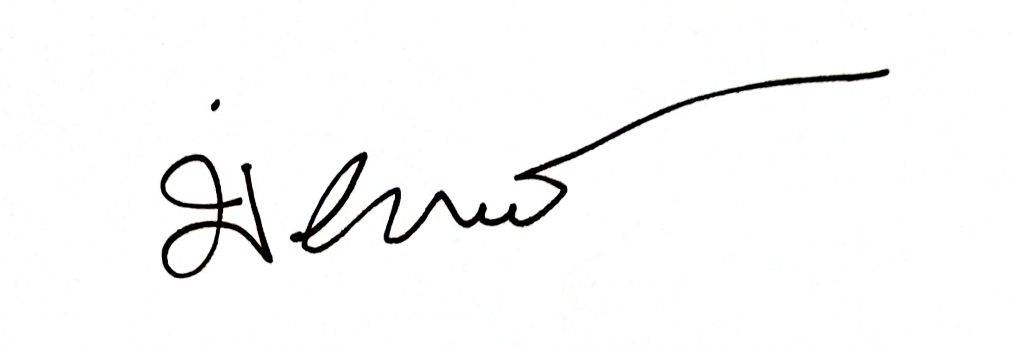                                                                          (ลงชื่อ)				                                          (นายนิรันดร์  เพชรแท้)                                                                                  นายกเทศมนตรีตำบลยุโป